Minnesota’s New State Adult DiplomaDefining the new state adult diplomaMinnesota’s new state adult high school diploma is a standard competency-based diploma that is issued by the state department of education for adults that complete an approved ABE program.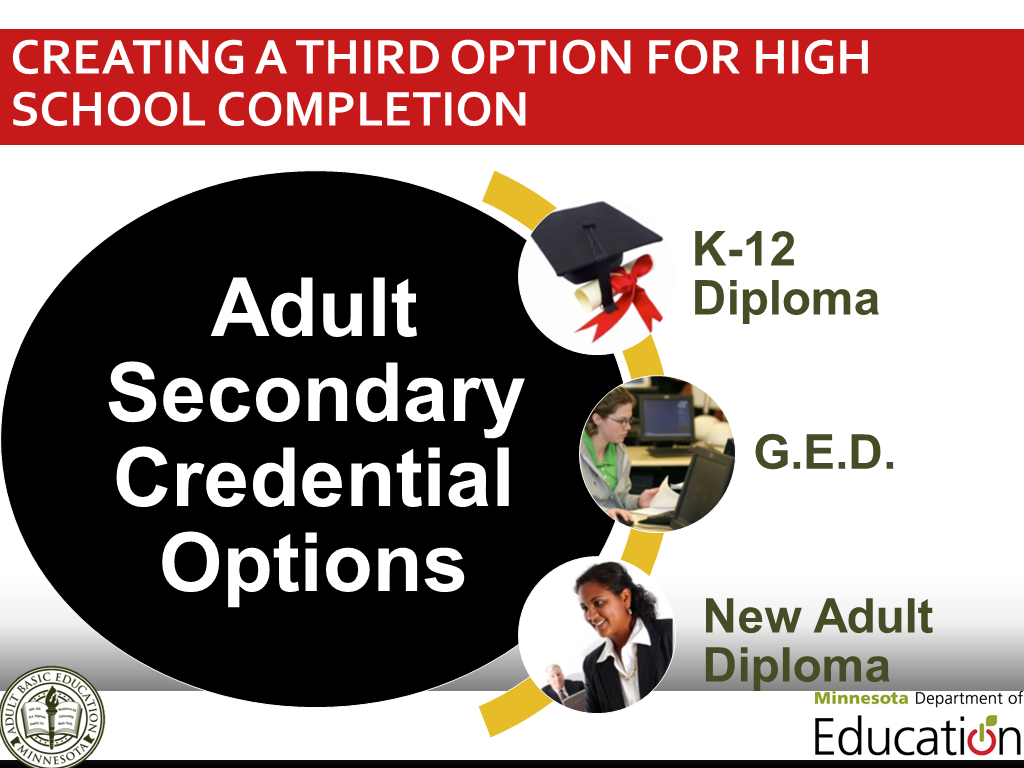 Aligning to Minnesota’s educational standardsCompetencies for the Minnesota State Adult Diploma are based on Minnesota’s current K-12 graduation standards and embed:College and Career Readiness Standards (CCRS) for Adult EducationAcademic, Career and Employability Skills (ACES) Transitions Integration Framework andNorthstar Digital Literacy StandardsMinnesota State Adult Diploma Competency DomainsEnglish Language ArtsMathematicsCareer Development and Employability Skills, including Digital Literacy SkillsSocial StudiesScienceGuiding adult students to success through advising, instruction & evaluationInitial Advising SessionIdentify student goalsAssess student skills and experience to determine what competencies that may already be complete for the transcript based on prior learning competency verificationIdentify potential career pathway(s) and needs using career and postsecondary preparation assessments, similar to assessments used in Minnesota’s K-12 systemDevelop an individualized learning plan based on the student’ identified goals and skillsInstruction and EvaluationImplement individualized learning plan based on instruction and preparation on the competency domains.Post-test learners using approved assessments for Minnesota’s ABE programmingTrack progress towards diploma and goalsUpdate and adapt individualized learning planProvide additional support servicesGraduating Advising SessionEvaluate students’ work in Adult Diploma Program to ensure completion of necessary competenciesCreate transitions plan to students’ future goalsAdult students demonstrate their skillsAdult diploma students may successfully complete each competency through one of the following ways:Prior Experience-Based Competency Verification (K-12, postsecondary or other experiences)Test-Verified Knowledge (approved standardized assessment for high schools, secondary credentials, ABE programs and/or postsecondary entrance exams)ABE Course Demonstration (classes that combine academic, college and career content, like special adult diploma classes, GED preparation, Accuplacer classes, college readiness classes, subject-specific classes, FastTRAC programming, etc.)Applied and Experiential Learning (through an approved project, like the National External Diploma Program.)Making the State Adult Diploma available across MinnesotaCollaboratively leading implementationPrimary entities developing the state adult diploma and aiding local implementation with approved Adult Basic Education (ABE) consortia include the Minnesota Department of Education, an adult diploma working group and a new consultation team.Where to find more informationRead Minnesota State Statute 124D.52 (Subd. 8-9)Contact Brad Hasskamp at brad.hasskamp@state.mn.us or (651) 582-8594New State Adult Diploma Pilot Programs13 consortia applications were accepted and selected to pilot the new state standard adult high school diploma.Cass Lake-Bena-Walker ABECentral Minnesota ABE (St. Cloud)Department of Corrections (St. Cloud and Faribault facilities)Hiawatha Valley ABE (Red Wing)Lakeville ABEMetro North ABE (Blaine)Minneapolis Adult Education (Volunteers of America)Osseo ABERobbinsdale Adult Academic ProgramRochester ABESoutheast ABE (Faribault)Southwest ABE Region Collaborative (Mankato, New Ulm, BIC Graphics/Sleepy Eye, Hutchison, Willmar, LeSueur, St. Peter, Marshall, Worthington, Granite Falls, and Blue Earth)St. Paul Community Literacy Consortium (Hubbs Center)New State Standard Adult High School Diploma Program TimelinePilot Application Release Date (Wednesday, November 5, 2014)Pilot Application Due Date (Tuesday, December 2, 2014)Initial Training (Monday, December 15, 2014, Thursday, January 15, 2015, and Friday, January 16, 2015)Pilot Period (February 2 – June 30, 2015)Working Group Meeting (3rd Monday of the month)End of pilot period (June 30, 2015)Local Pilot Evaluation/Report Due (July 15, 2015)Evaluate pilot period and prepare for full launch (June-August 2015)Post application for pilot phase 2 (October 2015)Pilot 2 applications due (November 2015)Pilot 2 initial training – 2nd Monday/month (January-June 2016)Ongoing training and technical assistance will be provided through the monthly New State Adult Diploma Working Group, which meets typically the third Monday of the month.Student EligibilityAn adult can be eligible for this diploma program if they do not have a diploma, are not participating with K-12 services, are age 19 and older, and are eligible for ABE program services.State Standard Adult High School Diploma Pilot Program DetailsFor More InformationContact Brad Hasskamp at brad.hasskamp@state.mn.us or (651) 582-8594Initial DevelopmentMay-October 2014Pilot Phase OneNovember 2014-June 2015Pilot Phase TwoJuly 2015-December 2016ApplicantPilot SitesPilot LeadContact InformationCass Lake-Bena-WalkerCass Lake-Bena &WalkerSarah Larson218-335-6529Central MinnesotaSt. Cloud Discovery CenterScott Wallner320-529-6500DOCSt. Cloud and Faribault facilitiesTheresa Luther-DolanTheresa.Luther@state.mn.usHiawatha ValleyRed Wing/Southeast Technical CollegeJill Rivard651-385-4562LakevillePathways Adult EducationLakeville Area Learning Center (Downtown Lakeville)Clifford Skagen952-232-2080Metro NorthBlaine Learning Lab (Co-location with the Anoka County Workforce Center)Patrice Adams763-783-4870MinneapolisVolunteers of America Adult High SchoolKate Ronald612-375-0700OsseoOsseo ABE CenterJulie Pierce763-566-5452RobbinsdaleAdult Academic Program - Sandburg Learning Center, Golden ValleyTheresa Zingery763-504-8300RochesterHawthorne Education CenterNadine Holthaus507-328-4440SoutheastFaribaultYesica Louis507-333-6473Southwest ABE RegionLincoln Community Center (Mankato), New Ulm Workforce Center (Mankato), BIC Graphics (Sleepy Eye), Hutchison ABE site, Willmar ABE site, SW ABE sites (Marshall, Worthington, Granite Falls, Pipestone), AALC sites (LeSueur, St. Peter), Faribault County ABE site (Blue Earth) Karen Wolters507-345-5222St. Paul Community Literacy ConsortiumHubbs Center for Lifelong LearningRenada Rutmanis651-744-7611Total26+ Sites